                            Задание:Вспомни и скажи, какие цвета есть на Российском флаге.В каком порядке они расположены?Возьми детали необходимых цветов и выложи в нужном порядке модель флага Российской Федерации.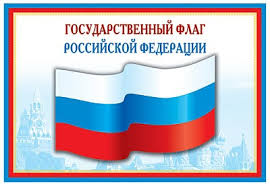 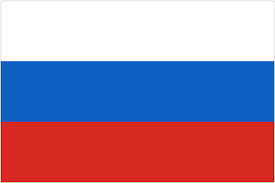 1 -2 - 3 -